Talal 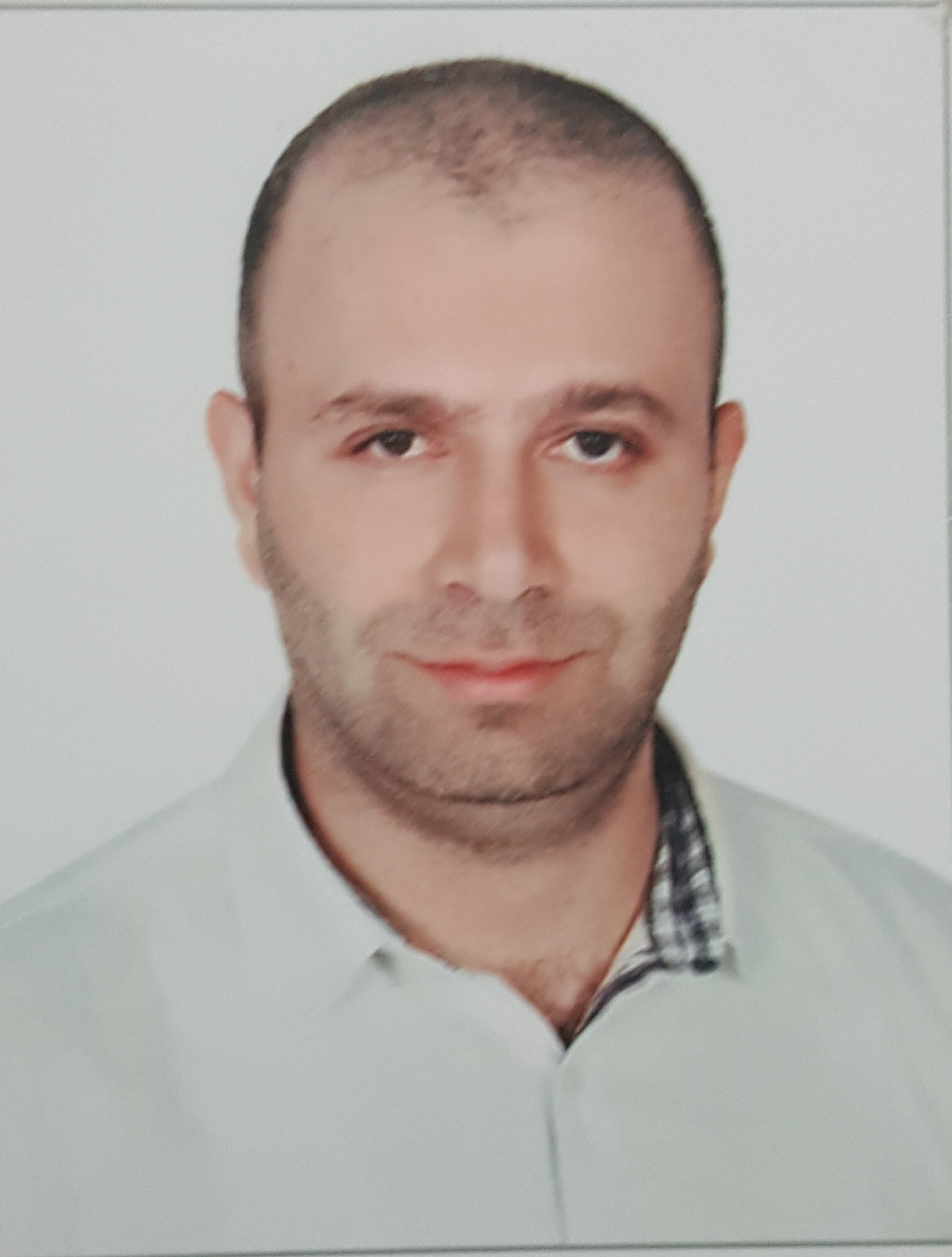 Operation Manager at Alpha Tours United Arab Emirates DubaiEMAIL: talal.383068@2freemail.com Place of Birth	:	Kornayel, LebanonDate of Birth	:	19/09/1980Sex		:	MaleMarital Status	:	singleNationality	:	Lebanese Belarusian National Technical University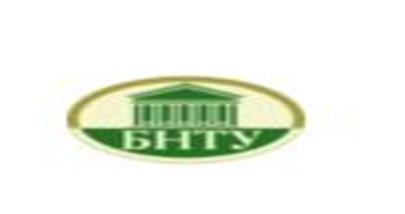 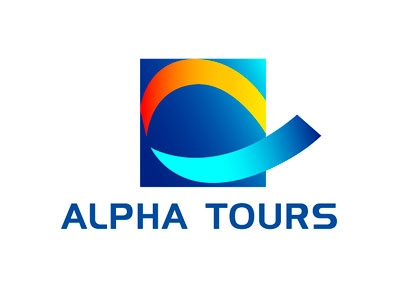 operation executiveCompany NameALPHA TOURS Dates EmployedSeptember 2006 till September 2009Employment Duration3 yearsLocationUnited Arab Emirates Dubai Building Burlington Tower Business Bay.Responsibilities & duties Arranging the transfer of all our customer, sending and confirming the transportation request with our supplier.Preparing the schedule of the arrival list,  and assigning airport representative accordingly. Working with the hotels, and other transport company for groundhandling.in order to execute  the arrangementCoordinate, communicate follow up ,in order to secure a smoothly operation .Book and confirm all the services required , (  VIP lounge , marhaba service,  rent a car )CustomerServicesCompany Name ALPHA TOURS Dates Employed September 2009 till October2011 Employment Duration 2yearsLocation United Arab Emirates Dubai Building Burlington Tower Business Bay.Responsibilities & duties Deal , and help resolve any customer complaints.Assist and guide our cient,and provide them necessary information to fulfill their requirement. Receiving complain from our agent , investigate and checking with our drivers and supplierSent our feedback to the agent, and offer compensation if any. Transportation mangerCompany Name ALPHA TOURS Dates Employedoctober2011till august2013Employment Duration2yearsLocation United Arab Emirates Dubai Building Burlington Tower Business Bay.Responsibilities & duties Managing theexecution , and coordination for all transportation maters with our supplier.Organizing schedule  androute, ensuring that vehicle are safe ,and meet legal requirement.Dispatching driver and assigning their job order.Inform our drivers regarding their job order,  and making sure that driversare aware of their duties Operation managerCompany Name ALPHA TOURS Dates Employedaugust2013 till presentEmployment Duration 5 yearsLocation United Arab Emirates Dubai Building Burlington Tower Business Bay.Responsibilities & duties Senior role , which involve overseeing the provision of services.Ensure that the day to day operation of a business run efficiently.Oversee the supervision of employees.Motivate employees.Set goals and objectives for  various  department corporation with other mangers and help Establish procedure and put them into effect.Supervising and training other employees.Monitoring existing process and analyzing their effectiveness.Creating strategies to improve , the best service.Software engineering Bachelor Degree at Belarusian National Technical University (BNTU) – 2004.Software engineering Master Degree at Belarusian National Technical University (BNTU) – 2005.          Arabic:   Fluently	English:  Fluently	Russian:  Fluently	French:   Fluently     Experience:Education:Languages: